SCHEDA TECNICACOPRISCARPE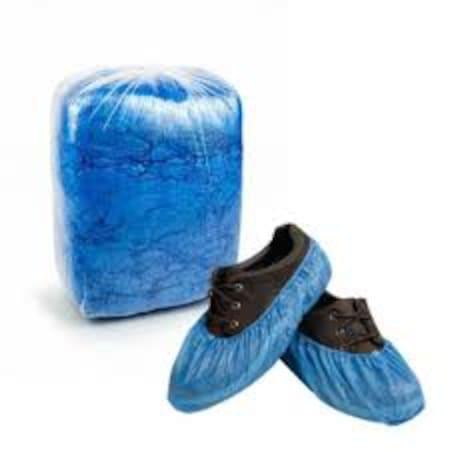 DESCRIZIONE:Copri scarpe  Monouso  realizzati in polietilene o polipropilene e hanno un elastico superiore che garantisce il sostegno al piede. Questo materiale è igienico, resistente, pratico e impermeabile.CONFEZIONAMENTO DA PZ.1000